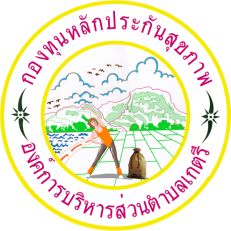 แบบเสนอโครงการกองทุนหลักประกันสุขภาพระดับท้องถิ่น เขต 12 สงขลากิจกรรม(ปรับเพิ่ม หัวข้อได้ มากกว่าตัวอย่าง)ออกแบบกิจกรรมให้ละเอียดจะทำอะไร กับใคร จำนวนเท่าไหร่ เมื่อไร่ ใช้งบประมาณเท่าไหร่ รายการอะไรบ้าง อธิบายอย่างละเอียด7. สรุปแผนงาน/โครงการ/กิจกรรม7.1	หน่วยงาน/องค์กร/กลุ่มคน ที่รับผิดชอบโครงการ (ตามประกาศคณะกรรมการหลักประกันฯ พ.ศ. 2561 ข้อ 10)	ชื่อหน่วยงาน/องค์กร/กลุ่มคน ................อสม.ม.1 ต.เกตรี อ.เมือง จ.สตูล.....................................................           	  7.1.1 หน่วยบริการหรือสถานบริการสาธารณสุข เช่น รพ.สต.	  7.1.2 หน่วยงานสาธารณสุขอื่นของ อปท. เช่น กองสาธารณสุขของเทศบาล	  7.1.3 หน่วยงานสาธารณสุขอื่นของรัฐ เช่น สสอ.	  7.1.4 หน่วยงานอื่นๆ ที่ไม่ใช่หน่วยงานสาธารณสุข เช่น โรงเรียน	  7.1.5 กลุ่มหรือองค์กรประชาชน7.2	ประเภทการสนับสนุน (ตามประกาศคณะกรรมการหลักประกันฯ พ.ศ. 2561 ข้อ 10)	  7.2.1 สนับสนุนและส่งเสริมการจัดบริการสาธารณสุขของหน่วยบริการ/สถานบริการ/หน่วยงานสาธารณสุข                         [ข้อ 10(1)]              7.2.2 สนับสนุนการจัดกระบวนการหรือกิจกรรมสร้างเสริมสุขภาพ และการป้องกันโรคของกลุ่มหรือองค์กร                        ประชาชน/หน่วยงานอื่น [ข้อ 10(2)]	  7.2.3 สนับสนุนและส่งเสริมการจัดบริการสาธารณสุขของ ศูนย์เด็กเล็ก/ผู้สูงอายุ/คนพิการ [ข้อ 10(3)]	  7.2.4 สนับสนุนการบริหารหรือพัฒนากองทุนฯ [ข้อ 10(4)]	  7.2.5 สนับสนุนกรณีเกิดโรคระบาดหรือภัยพิบัติ [ข้อ 10 (5)]7.3	กลุ่มเป้าหมายหลัก (ตามแนบท้ายประกาศคณะอนุกรรมการส่งเสริมสุขภาพและป้องกันโรคฯ พ.ศ. 2557)	  7.3.1 กลุ่มหญิงตั้งครรภ์และหญิงหลังคลอด   จำนวน............................คน	  7.3.2 กลุ่มเด็กเล็กและเด็กก่อนวัยเรียน 	จำนวน............................คน	  7.3.3 กลุ่มเด็กวัยเรียนและเยาวชน  	จำนวน............................คน	  7.3.4 กลุ่มวัยทำงาน 			จำนวน.........20............คน	  7.3.5.1 กลุ่มผู้สูงอายุ 			จำนวน..........30.............คน	  7.3.5.2 กลุ่มผู้ป่วยโรคเรื้อรัง 		จำนวน............................คน	  7.3.6 กลุ่มคนพิการและทุพพลภาพ 	จำนวน............................คน	  7.3.7 กลุ่มประชาชนทั่วไปที่มีภาวะเสี่ยง 	จำนวน...........20...........คน	  7.3.8 สำหรับการบริหารหรือพัฒนากองทุนฯ [ข้อ 10(4)]7.4	กิจกรรมหลักตามกลุ่มเป้าหมายหลัก	  7.4.1  กลุ่มหญิงตั้งครรภ์และหญิงหลังคลอด	  7.4.1.1 การสำรวจข้อมูลสุขภาพ การจัดทำทะเบียนและฐานข้อมูลสุขภาพ	  7.4.1.2 การตรวจคัดกรอง ประเมินภาวะสุขภาพ และการค้นหาผู้มีภาวะเสี่ยง	  7.4.1.3 การเยี่ยมติดตามดูแลสุขภาพก่อนคลอดและหลังคลอด	  7.4.1.4 การรณรงค์/ประชาสัมพันธ์/ฝึกอบรม/ให้ความรู้	  7.4.1.5 การส่งเสริมการเลี้ยงลูกด้วยนมแม่	  7.4.1.6 การคัดกรองและดูแลรักษามะเร็งปากมดลูกและมะเร็งเต้านม	  7.4.1.7 การส่งเสริมสุขภาพช่องปาก	  7.4.1.8 อื่นๆ (ระบุ) .................................................................................................................	  7.4.2  กลุ่มเด็กเล็กและเด็กก่อนวัยเรียน	  7.4.2.1 การสำรวจข้อมูลสุขภาพ การจัดทำทะเบียนและฐานข้อมูลสุขภาพ	  7.4.2.2 การตรวจคัดกรอง ประเมินภาวะสุขภาพ และการค้นหาผู้มีภาวะเสี่ยง	  7.4.2.3 การเยี่ยมติดตามดูแลสุขภาพ	  7.4.2.4 การรณรงค์/ประชาสัมพันธ์/ฝึกอบรม/ให้ความรู้	  7.4.2.5 การส่งเสริมพัฒนาการตามวัย/กระบวนการเรียนรู้/ความฉลาดทางปัญญาและอารมณ์	  7.4.2.6 การส่งเสริมการได้รับวัคซีนป้องกันโรคตามวัย	  7.4.2.7 การส่งเสริมสุขภาพช่องปาก	  7.4.2.8 อื่นๆ (ระบุ) .................................................................................................................	  7.4.3  กลุ่มเด็กวัยเรียนและเยาวชน	  7.4.3.1 การสำรวจข้อมูลสุขภาพ การจัดทำทะเบียนและฐานข้อมูลสุขภาพ	  7.4.3.2 การตรวจคัดกรอง ประเมินภาวะสุขภาพ และการค้นหาผู้มีภาวะเสี่ยง	  7.4.3.3 การเยี่ยมติดตามดูแลสุขภาพ	  7.4.3.4 การรณรงค์/ประชาสัมพันธ์/ฝึกอบรม/ให้ความรู้	  7.4.3.5 การส่งเสริมพัฒนาการตามวัย/กระบวนการเรียนรู้/ความฉลาดทางปัญญาและอารมณ์	  7.4.3.6 การส่งเสริมการได้รับวัคซีนป้องกันโรคตามวัย	  7.4.3.7 การป้องกันและลดปัญหาด้านเพศสัมพันธ์/การตั้งครรภ์ไม่พร้อม	  7.4.3.8 การป้องกันและลดปัญหาด้านสารเสพติด/ยาสูบ/เครื่องดื่มแอลกอฮอร์	  7.4.3.9 อื่นๆ (ระบุ) .................................................................................................................	  7.4.4  กลุ่มวัยทำงาน	  7.4.4.1 การสำรวจข้อมูลสุขภาพ การจัดทำทะเบียนและฐานข้อมูลสุขภาพ	  7.4.4.2 การตรวจคัดกรอง ประเมินภาวะสุขภาพ และการค้นหาผู้มีภาวะเสี่ยง	  7.4.4.3 การเยี่ยมติดตามดูแลสุขภาพ	  7.4.4.4 การรณรงค์/ประชาสัมพันธ์/ฝึกอบรม/ให้ความรู้	  7.4.4.5 การส่งเสริมพฤติกรรมสุขภาพในกลุ่มวัยทำงานและการปรับเปลี่ยนสิ่งแวดล้อมในการทำงาน	  7.4.4.6 การส่งเสริมการดูแลสุขภาพจิตแก่กลุ่มวัยทำงาน	  7.4.4.7 การป้องกันและลดปัญหาด้านเพศสัมพันธ์/การตั้งครรภ์ไม่พร้อม	  7.4.4.8 การป้องกันและลดปัญหาด้านสารเสพติด/ยาสูบ/เครื่องดื่มแอลกอฮอร์	  7.4.4.9 อื่นๆ (ระบุ) .................................................................................................................	  7.4.5.1 กลุ่มผู้สูงอายุ	  7.4.5.1.1 การสำรวจข้อมูลสุขภาพ การจัดทำทะเบียนและฐานข้อมูลสุขภาพ	  7.4.5.1.2 การตรวจคัดกรอง ประเมินภาวะสุขภาพ และการค้นหาผู้มีภาวะเสี่ยง	  7.4.5.1.3 การเยี่ยมติดตามดูแลสุขภาพ	  7.4.5.1.4 การรณรงค์/ประชาสัมพันธ์/ฝึกอบรม/ให้ความรู้	  7.4.5.1.5 การส่งเสริมพัฒนาทักษะทางกายและใจ	  7.4.5.1.6 การคัดกรองและดูแลผู้มีภาวะซึมเศร้า	  7.4.5.1.7 การคัดกรองและดูแลผู้มีภาวะข้อเข่าเสื่อม	  7.4.5.1.8 อื่นๆ (ระบุ) .................................................................................................................	  7.4.5.2 กลุ่มผู้ป่วยโรคเรื้อรัง	  7.4.5.2.1 การสำรวจข้อมูลสุขภาพ การจัดทำทะเบียนและฐานข้อมูลสุขภาพ	  7.4.5.2.2 การตรวจคัดกรอง ประเมินภาวะสุขภาพ และการค้นหาผู้มีภาวะเสี่ยง	  7.4.5.2.3 การเยี่ยมติดตามดูแลสุขภาพ	  7.4.5.2.4 การรณรงค์/ประชาสัมพันธ์/ฝึกอบรม/ให้ความรู้	  7.4.5.2.5 การคัดกรองและดูแลผู้ป่วยโรคเบาหวานและความดันโลหิตสูง	  7.4.5.2.6 การคัดกรองและดูแลผู้ป่วยโรคหัวใจ	  7.4.5.2.7 การคัดกรองและดูแลผู้ป่วยโรคหลอดเลือดสมอง	  7.4.5.2.8 การคัดกรองและดูแลผู้ป่วยโรคมะเร็ง	  7.4.5.2.9 อื่นๆ (ระบุ) .................................................................................................................	  7.4.6  กลุ่มคนพิการและทุพพลภาพ	  7.4.6.1 การสำรวจข้อมูลสุขภาพ การจัดทำทะเบียนและฐานข้อมูลสุขภาพ	  7.4.6.2 การตรวจคัดกรอง ประเมินภาวะสุขภาพ และการค้นหาผู้มีภาวะเสี่ยง	  7.4.6.3 การเยี่ยมติดตามดูแลสุขภาพ	  7.4.6.4 การรณรงค์/ประชาสัมพันธ์/ฝึกอบรม/ให้ความรู้ 	  7.4.6.5 การส่งเสริมพัฒนาทักษะทางกายและใจ	  7.4.6.6 การคัดกรองและดูแลผู้มีภาวะซึมเศร้า	  7.4.6.7 การคัดกรองและดูแลผู้มีภาวะข้อเข่าเสื่อม	  7.4.6.8 อื่นๆ (ระบุ) .................................................................................................................	  7.4.7  กลุ่มประชาชนทั่วไปที่มีภาวะเสี่ยง	  7.4.7.1 การสำรวจข้อมูลสุขภาพ การจัดทำทะเบียนและฐานข้อมูลสุขภาพ	  7.4.7.2 การตรวจคัดกรอง ประเมินภาวะสุขภาพ และการค้นหาผู้มีภาวะเสี่ยง	  7.4.7.3 การเยี่ยมติดตามดูแลสุขภาพ	  7.4.7.4 การรณรงค์/ประชาสัมพันธ์/ฝึกอบรม/ให้ความรู้	  7.4.7.5 การส่งเสริมการปรับเปลี่ยนพฤติกรรมและสิ่งแวดล้อมที่มีผลกระทบต่อสุขภาพ	  7.4.7.6 อื่นๆ (ระบุ) .................................................................................................................	  7.4.8  สำหรับการบริหารหรือพัฒนากองทุนฯ [ข้อ 10(4)]	  7.4.8.1 อื่นๆ (ระบุ) .................................................................................................................                                            ลงชื่อ ............................................................... ผู้เสนอแผนงาน/โครงการ/กิจกรรม  (.................................................................)                                                   ตำแหน่ง ............................................................  วันที่-เดือน-พ.ศ. ................................................                                           ลงชื่อ ............................................................. ผู้รับผิดชอบแผนงาน/โครงการ/กิจกรรม(.................................................................)ตำแหน่ง ............................................................วันที่-เดือน-พ.ศ. ................................................ส่วนที่ 2 : ผลการพิจารณาแผนงาน/โครงการ/กิจกรรม (สำหรับเจ้าหน้าที่ อปท. ที่ได้รับมอบหมายลงรายละเอียด)ตามมติการประชุมคณะกรรมการกองทุนหลักประกันสุขภาพ................................................................
ครั้งที่ ........... / 25…………… เมื่อวันที่ ............................................  ผลการพิจารณาแผนงาน/โครงการ/กิจกรรม ดังนี้	  อนุมัติงบประมาณ เพื่อสนับสนุนแผนงาน/โครงการ/กิจกรรม จำนวน .............................................. บาท	เพราะ .........................................................................................................................................................		   .........................................................................................................................................................	  ไม่อนุมัติงบประมาณ เพื่อสนับสนุนแผนงาน/โครงการ/กิจกรรม 	เพราะ .........................................................................................................................................................		   .........................................................................................................................................................หมายเหตุเพิ่มเติม (ถ้ามี) ................................................................................................................................................
.........................................................................................................................................................................................
.........................................................................................................................................................................................  ให้รายงานผลความสำเร็จของแผนงาน/โครงการ/กิจกรรม ตามแบบฟอร์ม (ส่วนที่ 3) ภายในวันที่                     30 วัน หลังจากเสร็จสิ้นโครงการลงชื่อ ………………………………………………                           (นายอุสมาน    อุมาจิ)ตำแหน่ง ประธานกรรมการบริหารหลักประกันสุขภาพ		องค์การบริหารส่วนตำบลเกตรีวันที่-เดือน-พ.ศ. ....................................................ส่วนที่ 3 :	แบบรายงานผลการดำเนินแผนงาน/โครงการ/กิจกรรม ที่ได้รับงบประมาณสนับสนุนจากกองทุนหลักประกันสุขภาพ (สำหรับผู้เสนอแผนงาน/โครงการ/กิจกรรม ลงรายละเอียดเมื่อเสร็จสิ้นการดำเนินงาน)ชื่อแผนงาน/โครงการ/กิจกรรม..............................................................................................................................1. วัตถุประสงค์	1. ..........................................................................................................................................................	2. …..…………………………………………………………………………………………………..	3.  ………….…………………………………………………………………………………………….	4.  ……………………..……………………………………………...………………………………….2. เป้าหมาย	เชิงปริมาณ :	…………………………………………………………………………………………………………………………………………………………………………………………………………………………………………………………………………………………………………………………………………………………………………………………………………………………………………………………………………………………………………………………………………………………………………………………………	เชิงคุณภาพ : 	…………………………………………………………………………………………………………………………………………………………………………………………………………………………………………………………………………………………………………………………………………………………………………………………………………………………………………………………………………………………………………………………………………………………………………………………………	ตัวชี้วัดความสำเร็จ   	....................................................................................................................................................................................................................................................................................................................................................................................................…………………………………………………………………………………………………………………………......……………………………………………………………………………………………………………………………………………………………………………………...............................3. วิธีดำเนินการ (ที่ปฏิบัติจริง)	……………………………………………………………………………………………………………………………………………………………………………………………………………………………………………………………………………………………………………………………………………………………………………………………………………………………………………………………………………………………………………………………………………………………………………………………………………………………………………………………………………………………………………………………………………………………………………………………………………………………………………………………………………………………………………………………………………………………………………………………………………………………………………………………………………………………………………………………………………………………………………………………………………4. ระยะเวลาดำเนินงาน     เริ่มเมื่อ...................................     เสร็จสิ้นเมื่อ ......................................................     เป็นการเสร็จ           ตามกำหนดเวลา            ก่อนกำหนดเวลา              หลังกำหนดเวลา5. สถานที่ดำเนินโครงการ.....................................................................................................................................6. งบประมาณ     6.1  งบประมาณรายจ่ายที่ได้รับอนุมัติ 	จำนวน………………………...บาท	คิดเป็นร้อยละ...................     6.2  งบประมาณที่ใช้จ่ายจริง		จำนวน………………………...บาท	คิดเป็นร้อยละ...................     	     จ่ายพอดีงบฯ       จ่ายมากกว่างบฯ     จ่ายน้อยกว่างบฯ     จำนวน…………….………บาท 	   เนื่องจาก (กรณีจ่ายมากกว่า/น้อยกว่างบฯ)……………………………. ………………………….....………………………………………………………………………………………….……………………………………………………………………………………………………………………………………………………………………………………………………………………………………………………………………     6.3 แสดงรายละเอียดการใช้จ่ายงบประมาณ.................................................................................................................................................................................................................................................................................................................................................................................................................................................................................................................................................................................................................................................................................................................................................................................................................................................................................................................................................................................................................................................................................................................. 7. สรุปผลการดำเนินงานตามวัตถุประสงค์8. สรุปผลการดำเนินงานตามเป้าหมาย9. สรุปผลในภาพรวม     9.1  ผลการดำเนินงานเมื่อพิจารณาเปรียบเทียบกับวัตถุประสงค์และเป้าหมายที่กำหนดไว้              ต่ำกว่ามาก      ต่ำกว่าเล็กน้อย      เท่ากัน    สูงกว่าเล็กน้อย     สูงกว่ามาก            เนื่องจาก...........................................................................................................................................................................................................................................................................................................................................................................................................................................................................................................................     9.2  จุดเด่นของโครงการ/กิจกรรม............................................................................................................................................................................................................................................................................................................................................................................................................................................................................................................................................................................................................................................................................................................................................     9.3  จุดที่ควรพัฒนาของโครงการ/กิจกรรม.........................................................................................................................................................................................................................................................................................................................................................................................................................................................................................................................................................       9.4  ข้อเสนอแนะเพื่อการพัฒนาโครงการ/กิจกรรมครั้งต่อไป.........................................................................................................................................................................................................................................................................................................................................................................................................................................................................................................................................................				ลงชื่อ ……………………………… ผู้รับผิดชอบโครงการ                                                                           (..............................................................) 				ตำแหน่ง...............................................................				ลงชื่อ ………………………………… หัวหน้าส่วนราชการ	/ประธานกลุ่ม                                                               (..............................................................) 				ตำแหน่ง..............................................................  รหัสโครงการ………………………………..ปี-รหัสกองทุน 5 ตัว-ประเภท-ลำดับโครงการในหมวด………………………………..ปี-รหัสกองทุน 5 ตัว-ประเภท-ลำดับโครงการในหมวดชื่อโครงการ/กิจกรรมคนบ้านไร่ กินดี อยู่ดี สุขภาพดี มีความสุข คนบ้านไร่ กินดี อยู่ดี สุขภาพดี มีความสุข ชื่อกองทุนกองทุนหลักประกันสุขภาพองค์การบริหารส่วนตำบลเกตรีกองทุนหลักประกันสุขภาพองค์การบริหารส่วนตำบลเกตรี  สนับสนุนและส่งเสริมการจัดบริการสาธารณสุขของ หน่วยบริการ/สถานบริการ/หน่วยงานสาธารณสุข [ข้อ 10(1)]  สนับสนุนการจัดกระบวนการหรือกิจกรรมสร้างเสริมสุขภาพ และการป้องกันโรคของกลุ่มหรือองค์กรประชาชน/หน่วยงานอื่น [ข้อ 10(2)] สนับสนุนและส่งเสริมการจัดบริการสาธารณสุขของ ศูนย์เด็กเล็ก/ผู้สูงอายุ/คนพิการ [ข้อ 10(3)] สนับสนุนการบริหารหรือพัฒนากองทุนฯ [ข้อ 10(4)] สนับสนุนกรณีเกิดโรคระบาดหรือภัยพิบัติ [ข้อ 10(5)]  สนับสนุนและส่งเสริมการจัดบริการสาธารณสุขของ หน่วยบริการ/สถานบริการ/หน่วยงานสาธารณสุข [ข้อ 10(1)]  สนับสนุนการจัดกระบวนการหรือกิจกรรมสร้างเสริมสุขภาพ และการป้องกันโรคของกลุ่มหรือองค์กรประชาชน/หน่วยงานอื่น [ข้อ 10(2)] สนับสนุนและส่งเสริมการจัดบริการสาธารณสุขของ ศูนย์เด็กเล็ก/ผู้สูงอายุ/คนพิการ [ข้อ 10(3)] สนับสนุนการบริหารหรือพัฒนากองทุนฯ [ข้อ 10(4)] สนับสนุนกรณีเกิดโรคระบาดหรือภัยพิบัติ [ข้อ 10(5)]หน่วยงาน/องค์กร/กลุ่มคน ที่รับผิดชอบโครงการ  หน่วยบริการหรือสถานบริการสาธารณสุข เช่น รพ.สต.  หน่วยงานสาธารณสุขอื่นของ อปท. เช่น กองสาธารณสุขของเทศบาล  หน่วยงานสาธารณสุขอื่นของรัฐ เช่น สสอ.  หน่วยงานอื่นๆ ที่ไม่ใช่หน่วยงานสาธารณสุข เช่น โรงเรียน กองการศึกษาฯ กลุ่มหรือองค์กรประชาชนตั้งแต่  5 คน  หน่วยบริการหรือสถานบริการสาธารณสุข เช่น รพ.สต.  หน่วยงานสาธารณสุขอื่นของ อปท. เช่น กองสาธารณสุขของเทศบาล  หน่วยงานสาธารณสุขอื่นของรัฐ เช่น สสอ.  หน่วยงานอื่นๆ ที่ไม่ใช่หน่วยงานสาธารณสุข เช่น โรงเรียน กองการศึกษาฯ กลุ่มหรือองค์กรประชาชนตั้งแต่  5 คนชื่อองค์กร/กลุ่มคน (5 คน)ชื่อองค์กร.............อสม.หมู่ที่ 1 ต.เกตรี อ.เมือง จ.สตูล.............................กลุ่มคน (ระบุ 5 คน)1……นางสาวราฎา กรมเมือง………2………นางสาวฮาบีบ๊ะ  หาสกุล………3………นางสาวกรรณิสา  สำมาสา………4………นางรอสนา   กองพล……………………..5………นางกัลยา  แก้วสลำ………………..ชื่อองค์กร.............อสม.หมู่ที่ 1 ต.เกตรี อ.เมือง จ.สตูล.............................กลุ่มคน (ระบุ 5 คน)1……นางสาวราฎา กรมเมือง………2………นางสาวฮาบีบ๊ะ  หาสกุล………3………นางสาวกรรณิสา  สำมาสา………4………นางรอสนา   กองพล……………………..5………นางกัลยา  แก้วสลำ………………..วันอนุมัติระยะเวลาดำเนินโครงการตั้งแต่   วันที่....1.......เดือน........กรกฎาคม.............พ.ศ.......2565.......... ถึง   วันที่....30....เดือน......กันยายน .......พ.ศ...2565ตั้งแต่   วันที่....1.......เดือน........กรกฎาคม.............พ.ศ.......2565.......... ถึง   วันที่....30....เดือน......กันยายน .......พ.ศ...2565สถานที่จัดกิจกรรมอาคารอเนกประสงค์ ม.1 ต.เกตรี อ.เมือง จ.สตูลอาคารอเนกประสงค์ ม.1 ต.เกตรี อ.เมือง จ.สตูลงบประมาณจำนวน......30,420......................บาทจำนวน......30,420......................บาทหลักการและเหตุผล (ระบุที่มาของการทำโครงการ)องค์กรอนามัยโลก (WHO) ได้นิยาม สุขภาพ คือ สภาวะของความสมบูรณ์ทั้งทางด้านร่างกาย จิตใจ และความเป็นอยู่ที่ดีทางสังคม การมีสุขภาพอนามัยที่ดีทั้งร่างกายและจิตใจจึงส่งผลต่อความสุขของคนในชุมชน ด้วยสถานการณ์โลกที่เปลี่ยนไปการเผชิญหน้ากับความเปลี่ยนแปลงอย่างไม่ทันตั้งตัว ทั้งภัยพิบัติทางธรรมชาติ การเปลี่ยนแปลงของสภาอากาศ เศรษฐกิจ และโรคระบาด ส่งผลเสียต่อคุณภาพชีวิตและสุขภาพจิตของคนในชุมชนในการดำเนินชิวิตแต่ละวันผู้คนส่วนใหญ่มักใช้ความเคยชินกับสังคมนิยมแบบใหม่การเปลี่ยนแปลงพฤติกรรมการกินที่เน้นความสะดวกสบายรวดเร็ว โดยไม่คำนึงถึงความปลอดภัยของแหล่งที่มาขอวัตถุดิบ การละเลยการออกกำลังกาย เข้าใจผิดว่าการทำงานหนักและเหนื่อยนั้นเป็นเรื่องการออกกำลังกาย ไม่รักษาสมดุลของชีวิต ทำให้ภูมิคุ้มกันร่างกายอ่อนแอ อาจก่อให้เกิดโรคตามมาได้อสม.หมู่ที่ ๑ ตำบลเกตรี อำเภอเมือง จังหวัดสตูล จึงเล็งเห็นถึงความสำคัญต่อสุขภาพอนามัยของพี่น้องหมู่ที่ ๑ จึงจัดทำโครงการ คนบ้านไร่ กินดี อยู่ดี สุขภาพดี มีความสุข ขึ้น เพื่อสร้างความรู้ความเข้าใจการดูแลสุขภาพ การกิน การออกกำลังกาย รักษาสมดุลชีวิต ให้มีสุขภาพดี และมีความสุขหลักการและเหตุผล (ระบุที่มาของการทำโครงการ)องค์กรอนามัยโลก (WHO) ได้นิยาม สุขภาพ คือ สภาวะของความสมบูรณ์ทั้งทางด้านร่างกาย จิตใจ และความเป็นอยู่ที่ดีทางสังคม การมีสุขภาพอนามัยที่ดีทั้งร่างกายและจิตใจจึงส่งผลต่อความสุขของคนในชุมชน ด้วยสถานการณ์โลกที่เปลี่ยนไปการเผชิญหน้ากับความเปลี่ยนแปลงอย่างไม่ทันตั้งตัว ทั้งภัยพิบัติทางธรรมชาติ การเปลี่ยนแปลงของสภาอากาศ เศรษฐกิจ และโรคระบาด ส่งผลเสียต่อคุณภาพชีวิตและสุขภาพจิตของคนในชุมชนในการดำเนินชิวิตแต่ละวันผู้คนส่วนใหญ่มักใช้ความเคยชินกับสังคมนิยมแบบใหม่การเปลี่ยนแปลงพฤติกรรมการกินที่เน้นความสะดวกสบายรวดเร็ว โดยไม่คำนึงถึงความปลอดภัยของแหล่งที่มาขอวัตถุดิบ การละเลยการออกกำลังกาย เข้าใจผิดว่าการทำงานหนักและเหนื่อยนั้นเป็นเรื่องการออกกำลังกาย ไม่รักษาสมดุลของชีวิต ทำให้ภูมิคุ้มกันร่างกายอ่อนแอ อาจก่อให้เกิดโรคตามมาได้อสม.หมู่ที่ ๑ ตำบลเกตรี อำเภอเมือง จังหวัดสตูล จึงเล็งเห็นถึงความสำคัญต่อสุขภาพอนามัยของพี่น้องหมู่ที่ ๑ จึงจัดทำโครงการ คนบ้านไร่ กินดี อยู่ดี สุขภาพดี มีความสุข ขึ้น เพื่อสร้างความรู้ความเข้าใจการดูแลสุขภาพ การกิน การออกกำลังกาย รักษาสมดุลชีวิต ให้มีสุขภาพดี และมีความสุขหลักการและเหตุผล (ระบุที่มาของการทำโครงการ)องค์กรอนามัยโลก (WHO) ได้นิยาม สุขภาพ คือ สภาวะของความสมบูรณ์ทั้งทางด้านร่างกาย จิตใจ และความเป็นอยู่ที่ดีทางสังคม การมีสุขภาพอนามัยที่ดีทั้งร่างกายและจิตใจจึงส่งผลต่อความสุขของคนในชุมชน ด้วยสถานการณ์โลกที่เปลี่ยนไปการเผชิญหน้ากับความเปลี่ยนแปลงอย่างไม่ทันตั้งตัว ทั้งภัยพิบัติทางธรรมชาติ การเปลี่ยนแปลงของสภาอากาศ เศรษฐกิจ และโรคระบาด ส่งผลเสียต่อคุณภาพชีวิตและสุขภาพจิตของคนในชุมชนในการดำเนินชิวิตแต่ละวันผู้คนส่วนใหญ่มักใช้ความเคยชินกับสังคมนิยมแบบใหม่การเปลี่ยนแปลงพฤติกรรมการกินที่เน้นความสะดวกสบายรวดเร็ว โดยไม่คำนึงถึงความปลอดภัยของแหล่งที่มาขอวัตถุดิบ การละเลยการออกกำลังกาย เข้าใจผิดว่าการทำงานหนักและเหนื่อยนั้นเป็นเรื่องการออกกำลังกาย ไม่รักษาสมดุลของชีวิต ทำให้ภูมิคุ้มกันร่างกายอ่อนแอ อาจก่อให้เกิดโรคตามมาได้อสม.หมู่ที่ ๑ ตำบลเกตรี อำเภอเมือง จังหวัดสตูล จึงเล็งเห็นถึงความสำคัญต่อสุขภาพอนามัยของพี่น้องหมู่ที่ ๑ จึงจัดทำโครงการ คนบ้านไร่ กินดี อยู่ดี สุขภาพดี มีความสุข ขึ้น เพื่อสร้างความรู้ความเข้าใจการดูแลสุขภาพ การกิน การออกกำลังกาย รักษาสมดุลชีวิต ให้มีสุขภาพดี และมีความสุขวิธีดำเนินการ (ออกแบบให้ละเอียด)  กิจกรรมอบรมวิทยากรอบรมให้ความรู้แก่ผู้เข้าร่วมโครงการ 4 ประเด็น	กินดี 		: อาหาร	อยู่ดี 		:  กิจวัตรประจำวัน นาฬิกาชีวิต	สุขภาพดี 	:  ออกกำลังกายมีความสุข  	:  ผลลัพธ์      *** จัดตั้งกลุ่ม พูดคุยทำความเข้าใจโครงการ สร้างข้อตกลงร่วมกันฝึกปฏิบัติการออกกำลังกายอย่างต่อเนื่อง 4 สัปดาห์   -ออกกำลังกายด้วยตนเอง 3 วันต่อสัปดาห์ อย่างน้อยวันละ 30 นาที   พบปะเพื่อประเมินสุขภาพทบทวนข้อตกลง สัปดาห์ละ 1 ครั้ง3.การประเมินสุขภาพ ก่อนและหลังการจัดกิจกรรมวิธีดำเนินการ (ออกแบบให้ละเอียด)  กิจกรรมอบรมวิทยากรอบรมให้ความรู้แก่ผู้เข้าร่วมโครงการ 4 ประเด็น	กินดี 		: อาหาร	อยู่ดี 		:  กิจวัตรประจำวัน นาฬิกาชีวิต	สุขภาพดี 	:  ออกกำลังกายมีความสุข  	:  ผลลัพธ์      *** จัดตั้งกลุ่ม พูดคุยทำความเข้าใจโครงการ สร้างข้อตกลงร่วมกันฝึกปฏิบัติการออกกำลังกายอย่างต่อเนื่อง 4 สัปดาห์   -ออกกำลังกายด้วยตนเอง 3 วันต่อสัปดาห์ อย่างน้อยวันละ 30 นาที   พบปะเพื่อประเมินสุขภาพทบทวนข้อตกลง สัปดาห์ละ 1 ครั้ง3.การประเมินสุขภาพ ก่อนและหลังการจัดกิจกรรมวิธีดำเนินการ (ออกแบบให้ละเอียด)  กิจกรรมอบรมวิทยากรอบรมให้ความรู้แก่ผู้เข้าร่วมโครงการ 4 ประเด็น	กินดี 		: อาหาร	อยู่ดี 		:  กิจวัตรประจำวัน นาฬิกาชีวิต	สุขภาพดี 	:  ออกกำลังกายมีความสุข  	:  ผลลัพธ์      *** จัดตั้งกลุ่ม พูดคุยทำความเข้าใจโครงการ สร้างข้อตกลงร่วมกันฝึกปฏิบัติการออกกำลังกายอย่างต่อเนื่อง 4 สัปดาห์   -ออกกำลังกายด้วยตนเอง 3 วันต่อสัปดาห์ อย่างน้อยวันละ 30 นาที   พบปะเพื่อประเมินสุขภาพทบทวนข้อตกลง สัปดาห์ละ 1 ครั้ง3.การประเมินสุขภาพ ก่อนและหลังการจัดกิจกรรมผลที่คาดว่าจะได้รับ1.ผู้เข้าร่วมโครงการมีความรู้เรื่องโภชนาการอาหาร และสามารถเลือกบริโภคอาหารปลอดภัย2.ผู้เข้าร่วมโครงการมีความรู้เและสามารถฝึกปฏิบัติการดูแลสุขภาพด้วยการออกกำลังกายอย่างเหมาะสมแก่ช่วงวัย และเข้าใจเรื่องนาฬิกาชีวิต ในการดูแลสุขภาพ3.เกิดกลุ่มคนบ้านไร่รักสุขภาพ ผลที่คาดว่าจะได้รับ1.ผู้เข้าร่วมโครงการมีความรู้เรื่องโภชนาการอาหาร และสามารถเลือกบริโภคอาหารปลอดภัย2.ผู้เข้าร่วมโครงการมีความรู้เและสามารถฝึกปฏิบัติการดูแลสุขภาพด้วยการออกกำลังกายอย่างเหมาะสมแก่ช่วงวัย และเข้าใจเรื่องนาฬิกาชีวิต ในการดูแลสุขภาพ3.เกิดกลุ่มคนบ้านไร่รักสุขภาพ ผลที่คาดว่าจะได้รับ1.ผู้เข้าร่วมโครงการมีความรู้เรื่องโภชนาการอาหาร และสามารถเลือกบริโภคอาหารปลอดภัย2.ผู้เข้าร่วมโครงการมีความรู้เและสามารถฝึกปฏิบัติการดูแลสุขภาพด้วยการออกกำลังกายอย่างเหมาะสมแก่ช่วงวัย และเข้าใจเรื่องนาฬิกาชีวิต ในการดูแลสุขภาพ3.เกิดกลุ่มคนบ้านไร่รักสุขภาพ เป้าหมาย/วัตถุประสงค์เป้าหมาย/วัตถุประสงค์ตัวชี้วัดวัตถุประสงค์ข้อที่ 1.ให้ความรู้เรื่องโภชนาการอาหารวัตถุประสงค์ข้อที่ 1.ให้ความรู้เรื่องโภชนาการอาหารตัวชี้วัดความสำเร็จร้อยละ 80ของผู้เข้าร่วมโครงการมีความรู้เรื่องอาหารและโภชนาการข้อที่ 2.ให้ความรู้และฝึกปฏิบัติเรื่องการดูแลสุขภาพด้วยการออกกำลังกายอย่างเหมาะสมแก่ช่วงวัยข้อที่ 2.ให้ความรู้และฝึกปฏิบัติเรื่องการดูแลสุขภาพด้วยการออกกำลังกายอย่างเหมาะสมแก่ช่วงวัยร้อยละ 80ของผู้เข้าร่วมโครงการมีความรู้ในการดูแลสุขภาพด้วยการออกกำลังกายอย่างเหมาะสมกับช่วงวัยข้อที่ 3.สร้างกลุ่มคนบ้านไร่ รักสุขภาพ ข้อที่ 3.สร้างกลุ่มคนบ้านไร่ รักสุขภาพ เกิดกลุ่มคนบ้านไร่ รักสุขภาพชนิดกิจกรรมงบประมาณ ระบุวัน/ช่วงเวลากิจกรรมอบรมให้ความรู้การดูแลสุขภาพ นาฬิกาชีวิต และสร้างข้อตกลงร่วมกันค่าตอบแทนวิทยากรบรรยาย 2 ชม.ๆละ600 บาท รวม1,200 บาท/วิทยากรกระบวนการ 2ชม.ๆละ600 บาทรวม 1,200 บาท เป็นเงิน 2,400 บาทค่าอาหารกลางวัน 70 คนๆละ 80บาทจำนวน 1 มื้อ เป็นเงิน 5,600 บาทค่าอาหารว่างและเครื่องดื่มจำนวน 70 คนๆละ25บาทจำนวน 2 มื้อ เป็นเงิน 3,500 บาทค่าป้ายโครงการ 1x3เมตร 450 บาทกระเป๋าเอกสาร 70 ชิ้นๆละ 20 บาท เป็นเงิน 1,400 บาทเอกสารประกอบการอบรม 70 ชุดๆละ 24 บาท เป็นเงิน 1,680 บาทอุปกรณ์ (เครื่องชั่งน้ำหนัก/สายวัดรอบเอว/เครื่องเจาะวัดค่าน้ำตาล/กระดาษชาร์ด เอสี่ สีปากกาเคมี /ผ้าหรือสัญลักษณ์ทีม ฯลฯ) เป็นเงิน  3,500ค่าวิทยากร 1,200บ.x 2 คน = 2,400  บ.ค่าอาหารกลางวัน 80บ.x 70 คน = 5,600 บ.ค่าอาหารว่าง 50 บ.x70 คน = 3,500 บ.ค่าป้ายโครงการ 1x3 เมตรๆละ 150 =450 บ.ค่าวัสดุกระเป๋า 20 บ.x70คน =  1,400     บ.ค่าเอกสาร 20 บ.x70คน =  1,400     บค่าวัสดุ  -เครื่องตรวจน้ำตาลในเลือด Terumo        Medisafe EX = 2,590 บาท -เครื่องชั่งน้ำหนักดิจิตอล 1,290 บาทอุปกรณ์ -สายวัด   40 บาทเป็นเงิน 18,670 บาท2 กิจกรรมฝึกปฏิบัติการออกกำลังกายและการปรับสมดุลนาฬิกาชีวิต ติดต่อกัน 4 สัปดาห์ผู้เข้าร่วมโครงการ ออกกำลังกายด้วยตัวเองอย่างน้อย สัปดาห์ละ 3 วันๆละ 30 นาที ที่บ้านนัดทำกิจกรรมออกกำลังกายสัปดาห์ละ 1 ครั้ง รวม 4 ครั้ง ติดต่อกัน 1 เดือน โดยมีวิทยากรนำออกกำลังกายที่เหมาะสมแก่ช่วงวัย ค่าอาหารว่างและเครื่องดื่ม 70คนๆละ25 บาท 4 มื้อ เป็นเงิน 7,000 บาทค่าตอบแทนวิทยากรครั้งละ 500 บาท 4 ครั้ง เป็นเงิน 2,000 บาทค่าวิทยากร 500บ.x1 คนx 4 ครั้ง = 2,000 บ.ค่าอาหารว่าง 25บ.x70คนx4 มื้อ = 7,000 บ.เป็นเงิน 9,000 บาท3 กิจกรรมประเมินสุขภาพหลังเสร็จกิจกรรมค่าอาหารว่าง 25 บ.x70คน =  1,750 บ.ค่าวัสดุชุดตรวจค่าน้ำตาลในเลือด 1,000บ.เป็นเงิน 2,750 บาทรวม 30,420บาทที่วัตถุประสงค์โครงการ/กิจกรรมสภาพความสำเร็จสภาพความสำเร็จผลการดำเนินงานที่วัตถุประสงค์โครงการ/กิจกรรมบรรลุไม่บรรลุผลการดำเนินงาน1234ที่เป้าหมายโครงการ/กิจกรรมสภาพความสำเร็จสภาพความสำเร็จผลการดำเนินงานที่เป้าหมายโครงการ/กิจกรรมบรรลุไม่บรรลุผลการดำเนินงานเชิงปริมาณเชิงปริมาณเชิงปริมาณเชิงปริมาณเชิงปริมาณ12เชิงคุณภาพเชิงคุณภาพเชิงคุณภาพเชิงคุณภาพเชิงคุณภาพ12ตัวชี้วัดความสำเร็จตัวชี้วัดความสำเร็จ123